Минский р-н, Острошицко-городокский с/сСТ «Колос-Сад»УЧЕТНАЯ ФОРМАПо результатам осмотра садового домика, использующегося для круглогодичного проживания.1. Номер участка _____2. ФИО собственника ___________________________________________3. Количество проживающих человек ______, в том числе несовершеннолетних ______, пожилых ______, инвалидов ______4. Тип отопления садового домика: печное☐, газовое☐, электрическое☐5. Установлен АПИ: да☐, нет☐, в количестве ____ шт.6. Исправность установленных АПИ: да☐, нет☐.7. Рекомендации, замечания: __________________________________________________________________________________________________________________________________________________________________________________________С рекомендациями и замечаниями, а также с порядком действий в случае возникновения пожара ознакомлен (-а), всю ответственность за соблюдение правил противопожарной и электробезопасности, а также за возможные последствия от их несоблюдения полностью осознаю. _________________________________________________________________(ФИО, подпись собственника садового домика или его представителя)Председатель правления СТ «Колос-Сад», Матусевич А.В. ____________                      (должность, ФИО лица, проводившего осмотр садового домика)Дата: ____________Минский р-н, Острошицко-городокский с/сСТ «Колос-Сад»УЧЕТНАЯ ФОРМАПо результатам осмотра садового домика, использующегося для круглогодичного проживания.1. Номер участка _____2. ФИО собственника ___________________________________________3. Количество проживающих человек ______, в том числе несовершеннолетних ______, пожилых ______, инвалидов ______4. Тип отопления садового домика: печное☐, газовое☐, электрическое☐5. Установлен АПИ: да☐, нет☐, в количестве ____ шт.6. Исправность установленных АПИ: да☐, нет☐.7. Рекомендации, замечания: __________________________________________________________________________________________________________________________________________________________________________________________С рекомендациями и замечаниями, а также с порядком действий в случае возникновения пожара ознакомлен (-а), всю ответственность за соблюдение правил противопожарной и электробезопасности, а также за возможные последствия от их несоблюдения полностью осознаю. _________________________________________________________________(ФИО, подпись собственника садового домика или его представителя)Председатель правления СТ «Колос-Сад», Матусевич А.В. ____________                      (должность, ФИО лица, проводившего осмотр садового домика)Дата: ____________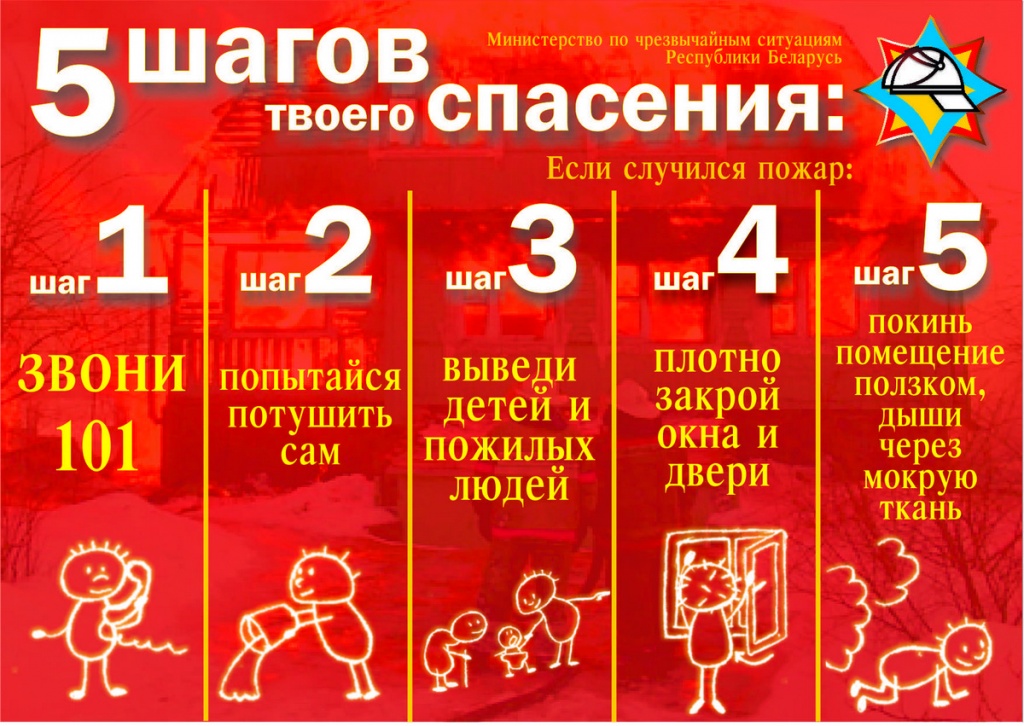 